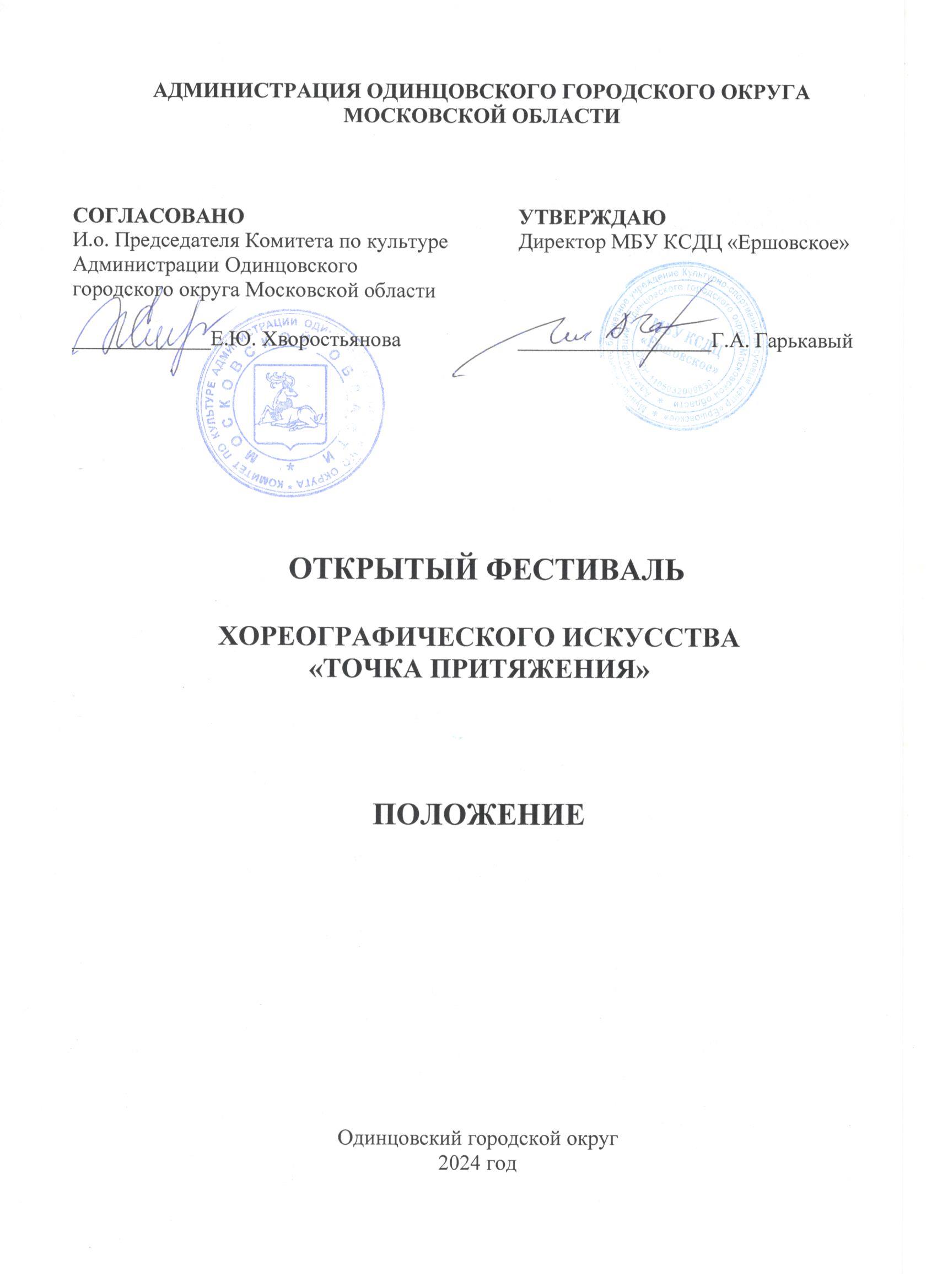 ТРАДИЦИИ и ИСТОРИЯ ФЕСТИВАЛЯОткрытый фестиваль хореографического искусства «Точка притяжения» (далее – Фестиваль) был задуман в 2023 году для проведения на базе Дома культуры села Ершово – центральной площадки МБУ Культурно-спортивный досуговый центр «Ершовское». Фестиваль проводится один раз в год в последней декаде апреля и приурочен к Международному дню танца.Актуальность и значимость Фестиваля очевидна, так как Фестиваль преследует целями пропаганду, поддержку и развитие хореографического искусства; сохранение лучших традиций хореографической школы, а также выявление талантливых исполнителей, коллективов, преподавателей среди участников конкурсной программы и стимулирование их творческой активности. Цели и задачи ФЕСТИВАЛЯФестиваль проводится с целью стимулирования творческой деятельности и предоставления возможности талантливым участникам реализовать свои хореографическиие проекты.Задачи Фестиваля:привлечение внимание детей и молодежи к хореографическому искусству как к способу самовыражения;выявление и поддержка талантов в сфере хореографического искусства;стимулирование интереса у детей и молодежи к творческим профессиям; повышения уровня профессионального мастерства руководителей и исполнителей, расширение репертуара любительских хореографических коллективов.Учредители ФЕСТИВАЛЯ	Муниципальное бюджетное учреждение «Культурно-спортивный досуговый центр «Ершовское» (далее – МБУ КСДЦ «Ершовское») при поддержке Комитета по культуре Администрации Одинцовского городского округа Московской области.По решению Учредителя Фестиваля мероприятие может проводиться в дистанционном или онлайн формате.ОРГАНИЗАТОРЫ ФЕСТИВАЛЯМуниципальное бюджетное учреждение «Культурно-спортивный досуговый центр «Ершовское», структурное подразделение по культурно-досуговой работе с. Ершово.Организаторы осуществляют контроль за организацией и проведением Фестиваля с учетом Стандарта организации работы в организациях сферы культуры, осуществляющих свою деятельность на территории Московской области.ОРГКОМИТЕТ ФЕСТИВАЛЯДАТА И МЕСТО ПРОВЕДЕНИЯ ФЕСТИВАЛЯФестиваль проводится 27 апреля 2024 года.Место проведения: Дом культуры села Ершово.Адрес: Московская область, Одинцовский городской округ, с.Ершово, 3А.Проезд: до остановки «Ершово», автобус №22, 25УСЛОВИЯ УЧАСТИЯ В ФЕСТИВАЛЕК участию в Фестивале приглашаются творческие коллективы 
и отдельные исполнители из любительских хореографических коллективов культурно-досуговых учреждений, детских школ искусств, студий, школ 
и учебных заведений независимо от ведомственной принадлежности и формы собственности Одинцовского городского округа и других муниципальных образований Московской области и иных регионов Российской Федерации.НОМИНАЦИИ:классический танец;народный танец;стилизованный народный танец;бальные танцы;современный танец (джаз, модерн, contemporary);эстрадный танец;стрит (хип-хоп, диско, техно);танцевальное шоу.КАТЕГОРИИ: Соло. Участник представляет номер  продолжительностью не более 3 минут.Дуэт. Участники представляют номер  продолжительностью не более 3 минут.Малая форма (до 5 человек). Участники представляют номер продолжительностью не более 3 минут;Ансамбль (от 6 человек). Участники представляют номер продолжительностью не более 4 минут. ВОЗРАСТНЫЕ ГРУППЫ: младшая (5-7 лет);средняя (8-10 лет);средняя (10-12 лет);старшая (13-15 лет);смешанная возрастная категория;взрослая (16 и старше).ПОРЯДОК ПРОВЕДЕНИЯ ФЕСТИВАЛЯФестиваль проводится в два этапа:первый этап – прием заявок; второй этап – проведение фестиваля 27 апреля 2024 годаРегламент проведения Фестиваля:09:00 – 10:00 – сбор и регистрация участников10:00 –10.20 – Церемония открытия фестиваля10:20 – 12:00 - Фестивальные выступления участников;12.00 – 13.00 Круглый стол для руководителей коллективов. 13.00 – 14.00 Подведение итогов. 14.00 – Церемония награждения  ЖЮРИ12.1. Организаторы фестиваля формируют состав жюри из опытных специалистов в сфере хореографического искусства. 12.2. Представленные программы оцениваются Жюри конкурса по специальным критериям в соответствии с категориями и типами коллективов.12.3. Категорию участия каждый коллектив определяет самостоятельно.
 Жюри имеет право присудить Гран-при исполнителю, обладающему яркой творческой индивидуальностью, выступление которого в наибольшей степени отвечает критериям конкурсной оценки. 12.4. Жюри  оставляет за собой право присуждать не все награды, делить награды между несколькими коллективами и исполнителями;12.5. Решение жюри является окончательным и не подлежит пересмотру. КРИТЕРИИ ОЦЕНКИ. ПОДВЕДЕНИЕ ИТОГОВЖюри  производит оценку по следующим критериям: профессиональный уровень исполнительского мастерства; детальность проработки и композиционная целостность представленного хореографического номера; уровень сценической культуры;соответствие музыкального материала возрасту исполнителей и теме хореографического номера;балетмейстерское решение и его воплощение в хореографическом номере;художественная выразительность исполнителей. 13.1. Каждое хореографическое произведение оценивается по 10-балльной шкале каждым из членов жюри.13.2. Оценочные листы членов Оргкомитета  не публикуются. Награждение участников14.1. По решению Жюри  в каждой номинации и каждой возрастной категории присваиваются звания: лауреата I, II, III степеней, дипломанта I, II, III степеней с вручением соответствующих дипломов. 14.2. По решению Жюри  участнику, набравшему большее количество баллов, присуждается Гран-при Конкурса. Финансовые условия15.1. Расходы, связанные с проездом до места проведения Фестиваля и обратно, питанием участников, несет направляющая сторона.15.2. Фестиваль проводится на безвозмездной основе. Порядок подачи заявки16.1. Заявки на участие в Открытом фестиваля-конкурса  хореографического искусства «Точка притяжения» принимаются на электронную почту: dk.ershovo@mail.ru   До 18 апреля 2024 года с пометкой «ТОЧКА ПРИТЯЖЕНИЯ» в одном письме: - анкету-заявку (Приложение №1);- подписанную музыкальную фонограмму, пример: (Название коллектива, название номера, выход с точки или на музыку). 16.2. Заявки должны соответствовать установленной форме, представленной в Приложении 1 к настоящему Положению, и заверены подписью руководителя и печатью учреждения.16.3. Заявка подается c юридически правильным названием коллектива 
и учреждения, без сокращений, полностью заполненная, в формате *.pdf и *.docx. 16.4. Заявка является свидетельством того, что будущий участник полностью принимает условия и порядок участия в Конкурсе.16.5. Заявки, пришедшие позже указанного срока, заполненные не полностью или не по форме, не рассматриваются.16.6. Порядок выступления участников определяется организаторами Фестиваля.       16.7. Анкету-заявку можно скачать на сайте Культурно-спортивный досуговый центр "Ершовское" https://ksdc-spe.ru/16.8. Фонограммы принимаются на USB-носителях и на электронную почту dk.ershovo@mail.ru с указанием в теме письма: «ТОЧКА ПРИТЯЖЕНИЯ» наименование коллектива16.9. Формат наименования файла фонограммы: «Наименование коллектива/исполнителя_ название номера».На основании представленных заявок составляется программа Фестиваля.КОНТАКТЫ ОРГКОМИТЕТА Болсуновская Марина ВикторовнаТелефон: 8 (498) 690-84-25 E-mail: marbatur73@mail.ruСушко Марина ВалерьевнаТелефон: 8 (498) 690-84-25E-mail: dk.ershovo@mail.ruПриложение № 1к Положению об Открытом фестивалехореографического искусства «Точка притяжения» Анкета-заявкана участие в Открытом  фестивале-конкурсехореографического искусства«Точка притяжения»Руководительколлектива:                                                                                                                                                                                                         Подпись                             (расшифровка подписи)Приложение № 2к Положению об Открытом фестивалехореографического искусства «Точка притяжения» СОГЛАСИЕ
на обработку персональных данных, на фото - и видеосъёмкуЯ,________________________________________________________________________,(фамилия, имя, отчество субъекта персональных данных или его представителя) в соответствии с ч. 4 ст. 9 Федерального закона от 27.07.2006 N 152-ФЗ «О персональных данных», зарегистрированный(-ая) по адресу: _______________________________________________________________________________________________________________________________________________
документ, удостоверяющий личность: _____________________________________________________, (наименование документа, N, сведения о дате выдачи документа и выдавшем его органе) являясь представителем (законным) несовершеннолетнего: _______________________________________________________________________________________, действуя на основании (фамилия, имя, отчество несовершеннолетнего) доверенности от "_____" _____________ ______ г. № ___, или иной документ, подтверждающий полномочия представителя (свидетельство о рождении): _____________________________________________________________________________________________________________________________________________________________________________________________________________________________, в целях участия в конкурсе в рамках  Открытом фестивале Хореографического искусства «Точка притяжения» (далее по тексту – Фестиваль), подтверждаю свое ознакомление и соглашаюсь с нормативными документами, определяющими порядок проведения Фестиваля, в том числе с Положением о Фестивале, даю согласие МБУ КСДЦ «Ершовское», МО, Одинцовский ГО, с.Ершово, д.3а (далее по тексту - Оператор), а также иным лицам, осуществляющим обработку персональных данных по поручению Оператора, если обработка будет поручена таким лицам: на обработку моих персональных данных и (или) персональных данных представляемого лица, а именно: сбор, запись, систематизацию, накопление, хранение, уточнение (обновление, изменение), извлечение, использование, передачу (распространение, предоставление, доступ), обезличивание, блокирование, удаление, уничтожение персональных данных. Согласие даётся свободно, своей волей и в своем интересе или в интересе представляемого лица и распространяется на следующие персональные данные: фамилия, имя и отчество субъекта, год, месяц, дата и место рождения субъекта, наименование образовательной̆ организации, осуществляющей̆ обучение субъекта, а также любая иная информация, относящаяся к личности субъекта, доступная, либо известная в любой конкретный̆ момент времени Оператору. Согласие даётся также с целью дальнейшего приглашения (оповещения) субъекта персональных данных для участия в мероприятиях, проводимых Оператором; на фото-и видеосъёмку в одетом виде субъекта персональных данных в целях использования (публикации) фото-и видеоматериалов с его изображением на официальных сайтах, стендах, рекламных роликах, фотовыставках и в печатной продукции Оператора и (или) дней проведения Фестиваля. Согласие даётся свободно, своей волей и в своем интересе или в интересе представляемого лица. Настоящее согласие предоставляется на осуществление любых действий в отношении фото-и видеосъёмки субъекта персональных данных, которые необходимы или желаемы для достижения целей Фестиваля., а также в целях, соответствующих деятельности Оператора, включая (без ограничений) сбор, систематизацию, накопление, хранение, уточнение (обновление, изменение), использование, обезличивание, блокирование, фото и видео материалов, а также осуществление любых иных действий с фото-и видео материалами субъекта персональных данных. Оператор гарантирует, что обработка фото-и видео материалов осуществляется в соответствии с действующим законодательством. Обработка фото-и видеоматериалов субъекта персональных данных будет производиться автоматизированным либо иным образом. Настоящее согласие действует со дня его подписания до дня отзыва в письменной форме. _____________________________________________________________________________                          (фамилия, имя, отчество субъекта персональных данных или его представителя и его подпись) «_____» ______________ _______ г. ПРЕДСЕДАТЕЛЬ:  Сушко Сергей Олегович – заместитель директора по творческой работе МБУ КСДЦ «Ершовское».ЧЛЕНЫ ОРГКОМИТЕТА:Болсуновская Марина Викторовна – заведующий отделом по культурно-досуговой деятельности структурного подразделения по культурно-досуговой работе с. Ершово МБУ КСДЦ «Ершовское» Сушко Марина Валерьевна – художественный руководитель отдела по культурно-досуговой деятельности структурного подразделения по культурно-досуговой работе с. Ершово МБУ КСДЦ «Ершовское» Доренская Любовь Анатольевна – режиссер отдела по культурно-досуговой деятельности структурного подразделения по культурно-досуговой работе с. Ершово МБУ КСДЦ «Ершовское» Шереметева Елена Анатольевна – балетмейстер отдела по культурно-досуговой деятельности структурного подразделения по культурно-досуговой работе         с. Ершово МБУ КСДЦ «Ершовское» Регион (город) :Полное название учреждения, где базируется коллективПолное название коллективаФИО руководителяКонтактный телефонE-mailКонкурсная программа:Конкурсная программа:НоминацияКатегорияВозрастная группаНазвание номера, авторы произведения, хореограф-постановщик, (выход с точки или с музыки)ХронометражКоличество участниковв номере